　　　　　　　　　　　　　　　　　　　　　　　　　　　　　　医療法人医清会山本医院内ピオーネ病児保育室　　　　　ピオーネだより　　　　　　　　　　令和3年　　　　　　　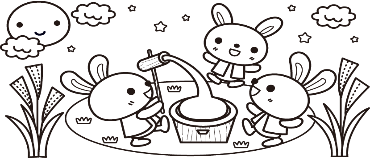 　　　　　　　　　　　　　　　　　　　　　　　　　　　【秋号】　　　　　　　　日中はまだ暑い日もありますが、朝夕には秋の気配を感じられるこの頃、夏の疲れが出るとともに、季節の変わり目で体調を崩しやすい時期でもあります。また、全国的に新型コロナウイルスの変異株による感染が急拡大し、岡山市でもまん延防止重点措置を経て緊急事態宣言が再意発令され、厳しい状況が続いています。感染対策と体調の変化に十分気を配りながら元気に過ごしていきましょう。　　　　　　　　　　　　　　　　　　　　　　　　　　　　　　　　　     　　　　　　	　　　　　　　　　　　　　　　　　　　　　　　　　　　　　　　　　　　　　　　　　　　　　　　　　　　　　　　　　　　　　　　　　　　　　　　　　　　　　　　　　　　　　　　　　　　　　　　　　　　　　　　　　　　　　　　　　　　　　　　　　　　　　　　　　　RSウイルス感染症に気をつけよう！　　　　　　　　　　　　　　　　　　　　　　　　　今年度、春先から全国的に大流行し、ニュースなどで耳にされた方も多いでしょう。例年であれば秋から冬にかけて流行期になるので、これから本格的に注意が必要です。＊どんな病気？・・RSウイルスによる呼吸器の感染症。飛沫感染・接触感染で何度も感染し、何度も発病します。主な症状は発熱・鼻水・せき が数日間続きます。水分が摂れない、呼吸困難がみられるなど、乳幼児は重症化しやすく入院になるケースも多い病気です。風邪と診断されても、機嫌が悪い、食欲がない、熱が高い、咳がひどいときには再度受診をしましょう。　　　　　予防方法RSウイルスは、咳やくしゃみ、会話をした時に飛び散るしぶきを浴びて吸い込むことでの感染、または、手指や物品を介して感染します。　マスクの着用、手洗いや物品（特に子どもが触るおもちゃ等）身のまわりの消毒が基本的な予防方法です。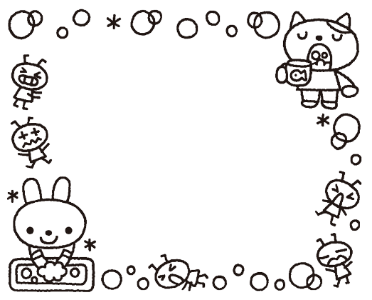 　　＊家族感染を防ぐために＊	８月に多かった病気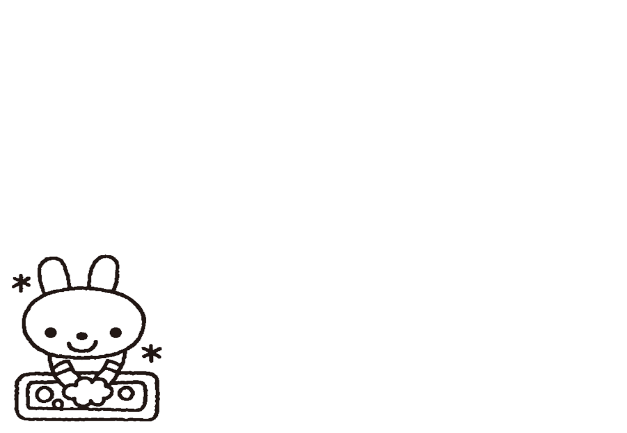 　　　◦蜜な接触を避ける。　　　◦タオルや洗面器の共有を避ける。　　　◦ドアノブや手すり、おもちゃ等はできるだけこまめに消毒する。　　　　　　　　　　　　上記の予防方法は、様々な感染症にも有効です。日頃から習慣づけて、感染対策をしていきましょう。お子様の病気でお困りの時にはご相談ください。🏣700-0944岡山市南区泉田４１８-２５(芳田郵便西隣・山本医院内)ピオーネ病児保育室　　専用電話０７０－６４５４-５２０５ころがしてあそぼう！ ころころりん♪　　　てんせんできりとって、おうちのひととつくってね　　　　　　　　　　　　　　　　　　　　　　　　　　　　　　　　　　　　　　　　　　　　 斜面を転がしてあそべるよ！　　　　　　　　　　　　　　　　　　　　　　　　　　　　　　　　　　　　　　　　　　　　　　　　　　　　　　　　　　　　　　　　　　　～つくりかた～　　　　　　　　　　　　　　　　　　　　　　　　　　　　　　　　　　　　　　　①切りこんで折る　　②裏にのりをつける　③②を貼ってから筒状にはる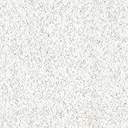 　　　　　　　　　　　　　　　　　　　　　　　　　　　※黒線部分は切らない　　 　　　顔や模様を描く　　　　　　　　　　　　　　　　　完成！！